Приказ подразделения№: 23/н От: 27.08.1944 
Издан: 31 тк Архив: ЦАМОФонд: 33Опись: 690155Единица хранения: 7072№ записи 36309033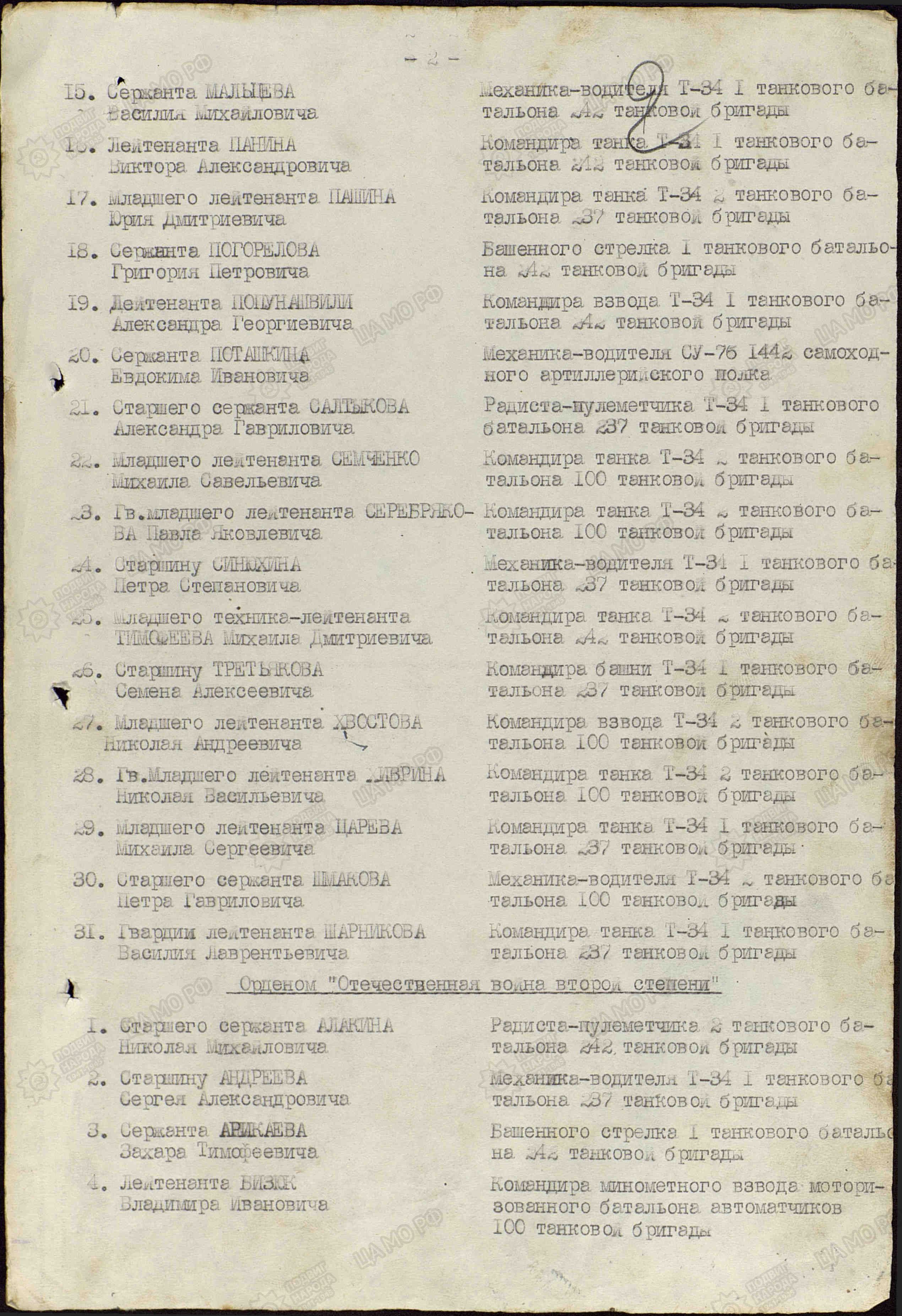 